EXERCÍCIOS FBF-0604 PLANEJAMENTO DE FÁRMACOSA Indústria FaCiFar pediu para o P&D planejar quimioterápicos que tivessem atividade antimetabólica a partir das moléculas que seguem. Eles só conseguiram a atividade por meio de uma das matérias-primas. O insucesso surpreendeu o grupo. Qual(is) os erros cometidos no planejamento? Como deveriam contorná-lo(s)? Qual seria o mecanismo do composto obtido? Justifique a resposta. 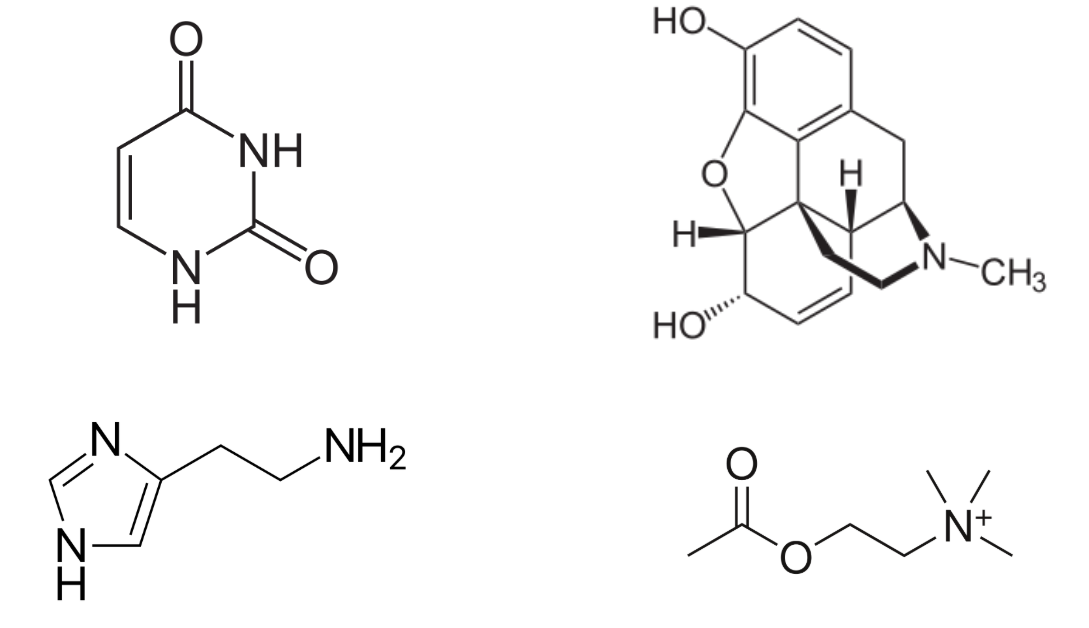 Um laboratório de planejamento de uma universidade tinha como objetivo planejar um derivado que pudesse ser utilizado para hipertensão por dois mecanismos diferentes e solicitaram sua sugestão. Que tipos de compostos você aconselharia? Que vantagens poderiam ter em relação à associação física dos fármacos? Como seriam as propriedades farmacocinéticas dos derivados planejados? Justifique a resposta. Um químico farmacêutico/medicinal de uma startup farmacêutica gerenciada por alunos da FCF desejava planejar um composto bioativo que se concentrasse no SNC. Como protótipo, ele tinha à disposição o ácido valpróico, anticonvulsivante indicado na epilepsia. Qual sugestão de modificação molecular você daria para que fosse alcançado esse objetivo? Justifique. O laboratório FARMAPLAN queria aumentar a solubilidade do composto A e optou por substituir o grupo carboxílico por halogênios. No entanto, não conseguiu o efeito esperado? Que tipo de modificação molecular você utilizaria para corrigir o erro e atingir o objetivo de aumentar a solubilidade do composto? Justifique.ESTRUTURA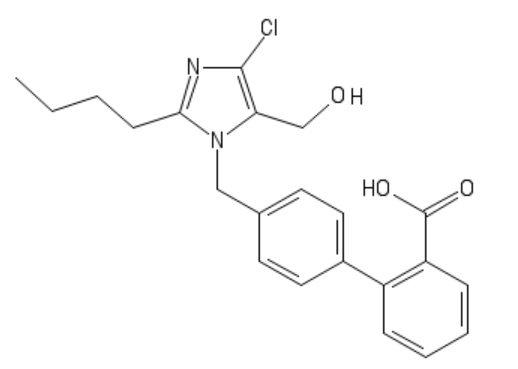 Partindo da epinefrina(A) e com o intuito de aumentar a meia-vida desse hormônio adrenérgico, planejou-se a estrutura(B) sem se obter o resultado desejado. Qual o problema que A apresenta para a curta duração de ação? Que efeito pode ter ocorrido com a estrutura B? Como resolver o problema? Justifique.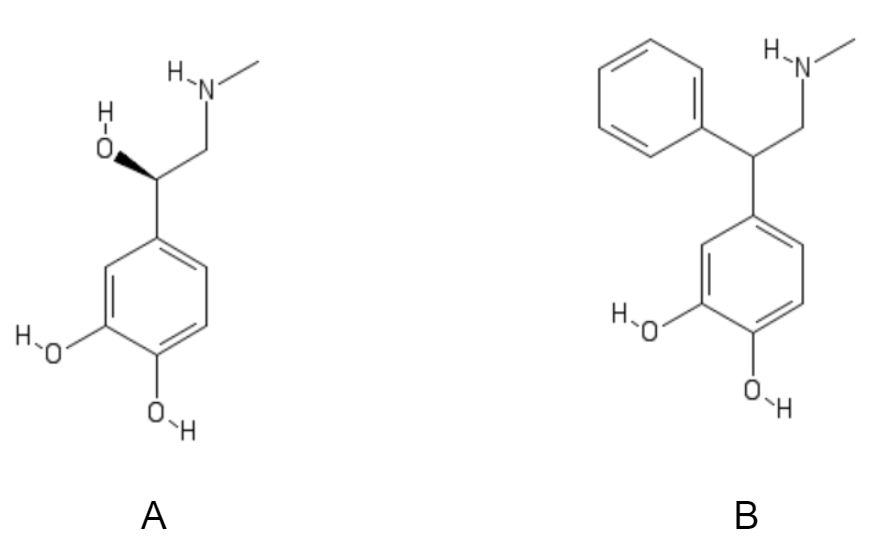 Façam uma questão a respeito de um dos tópicos abordados em aulas até o momento e respondam. A modificação molecular, que compreende vários processos, originou a maioria dos fármacos disponíveis na terapêutica. Identifique os processos de modificação molecular utilizados nos exemplos que seguem. Quais os efeitos provavelmente obtidos?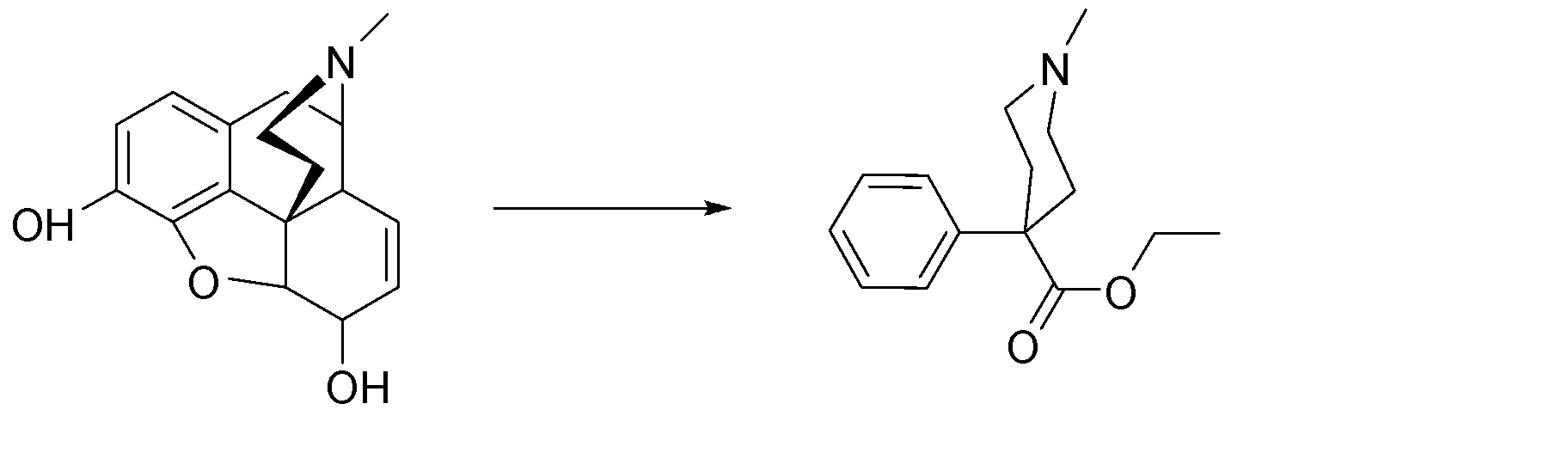 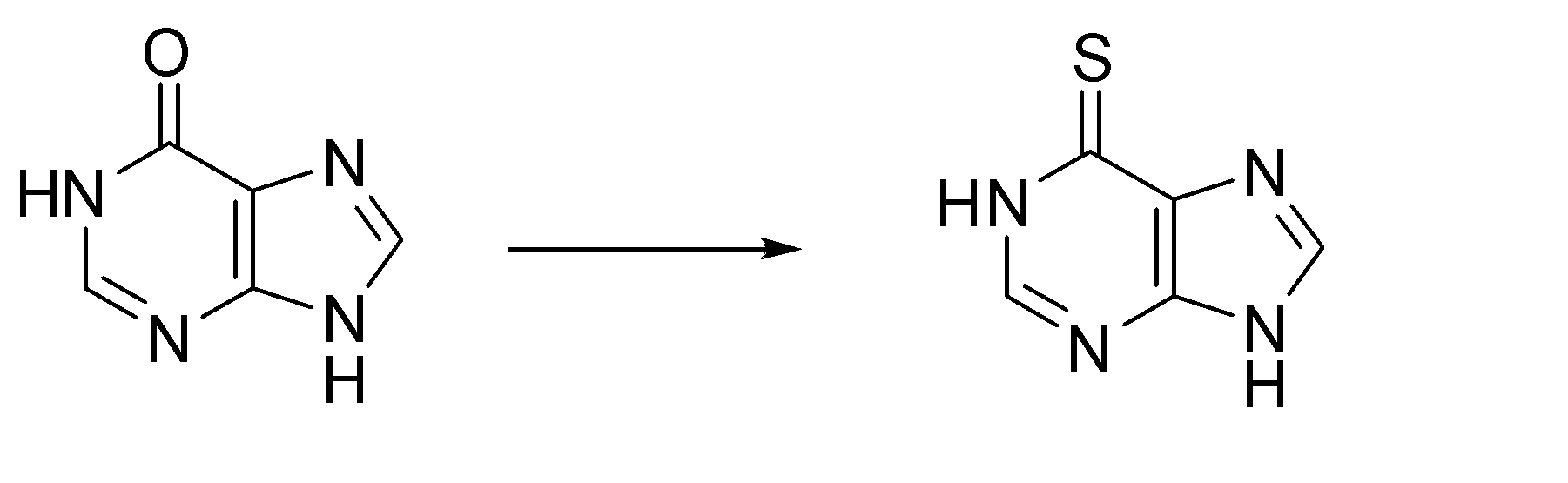 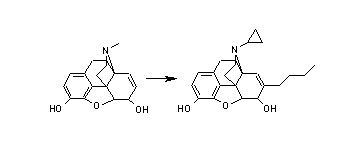 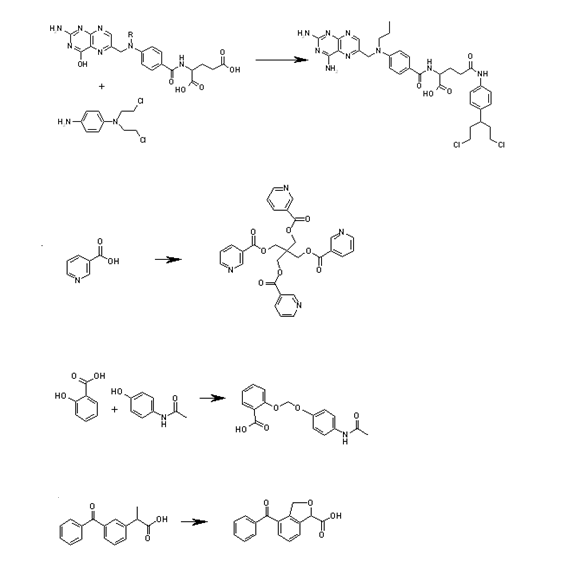 Utilizando as estruturas que seguem, planeje dois compostos para cada um dos métodos de modificação molecular: replicação molecular, hibridação molecular, adição molecular, simplificação molecular, bioisosterismo, introdução de grupos volumosos, fechamento de cadeia e latenciação. UTILIZAR O MÁXIMO POSSÍVEL DE ESTRUTURAS COMO PROTÓTIPOS. NÃO UTILIZAR TODOS OS PROCESSOS PARA UMA ÚNICA ESTRUTURA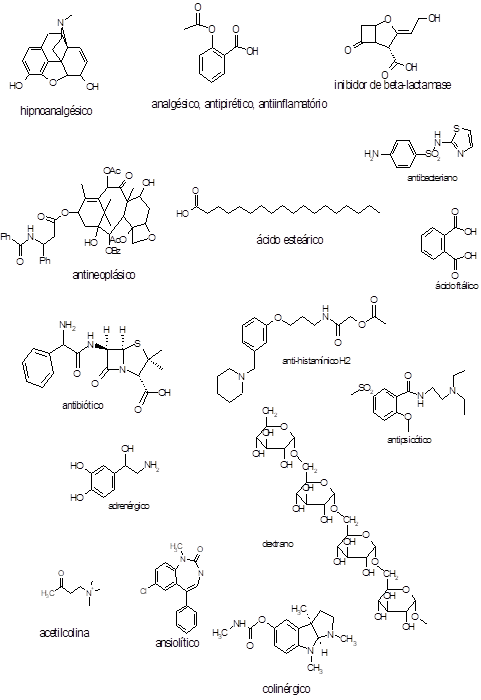 A partir das matérias-primas fornecidas à esquerda e dos processos indicados, planeje os derivados e indique os efeitos provavelmente obtidos. Justifique.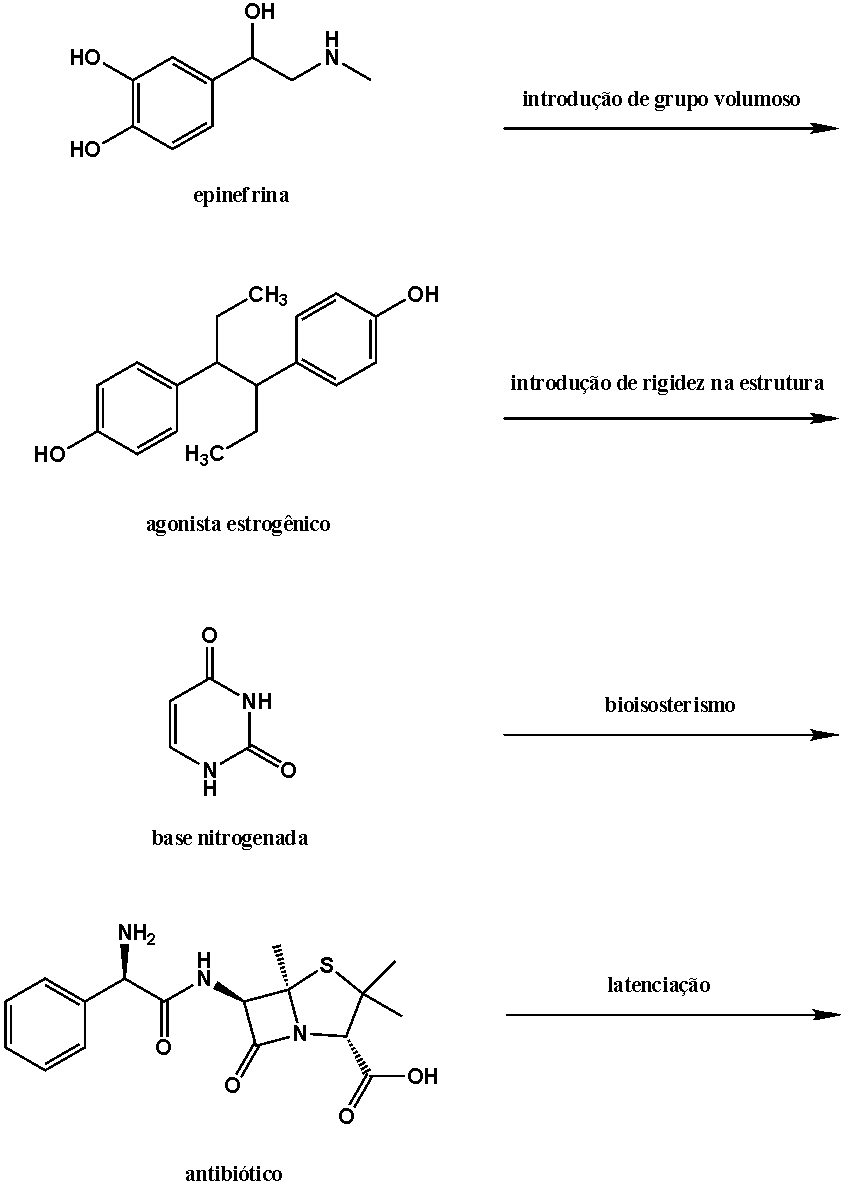 